Publicado en Madrid el 27/01/2020 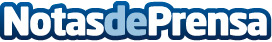 Francisco Uriarte, ganador del concurso nacional de Forex2019 comienza una nueva etapa en su trading"Francisco Uriarte tiene un currículum increíble, ha trabajado en la mesa de traders de una gran compañía durante diez años, tres de ellos como director. Desde hace cuatro años es trader independiente a tiempo completo, desde hace un año empieza un nuevo proyecto cuyo objetivo es llevar el trader profesional a todo el mundo"Datos de contacto:Francisco603228505Nota de prensa publicada en: https://www.notasdeprensa.es/francisco-uriarte-ganador-del-concurso Categorias: Nacional Finanzas Emprendedores E-Commerce http://www.notasdeprensa.es